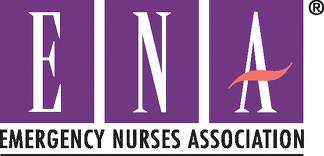 WNY Emergency Nurses Association Briefing March 2014Meeting Content	Special Thanks to Tim Hesse from Cadence Pharmaceuticals for his sponsorship of Aprils meeting and the dinner he provided. Also for his presentation on IV Tylenol for use in pain control as an alternative to narcotics.Thanks to Michelle Y. Spahn from the United States Department of Justice for her education on narcotic diversion and the problems with narcotics on the streets of WNY.Thank you to Avi Isreal representing save the Michaels of the World and sharing his personal story about his son and narcotic addiction. Also for his contribution to the Drug Reform Act Internet System for Tracking Over-Prescribing (I-STOP) Volunteers Needed   Dr. Ellis is looking for nurses experienced at triage to volunteer for a video simulated triage. For more information call U.B. dept. of psychiatry at 716-898-4038 or email to virtual.research.hospital@gmail.comWebsite                                              www.wnyena.com.Home page connects WNY ENA with links to national ENA and membership.This site has guides to classes, conferences, registration, downloadable forms and future meetings.   2014 Officers                                                  President – Renee Sylvies, RN                                                   Treasurer – Roseann Mohney, RN                                                  Secretary – Sharon Lanich, RNState ConferenceMeetingsJuly 25,26, 2014NYSENA Council Meeting 
Delegate OrientationDoubletree Hotel
Binghamton, NYOct 8-11, 2014ENA Annual Meeting/ConferenceIndianapolis INOct 24, 25, 2014NYSENA Council Meeting
Election of Officers Middletown, NYTopicDiscussion and ActionResponsible personStatus action